р/ЭПРАВИЛА БЕЗОПАСНОГО ПОВЕДЕНИЯ ДЕТЕЙ НА ЖЕЛЕЗНОДОРОЖНОМ ТРАНСПОРТЕ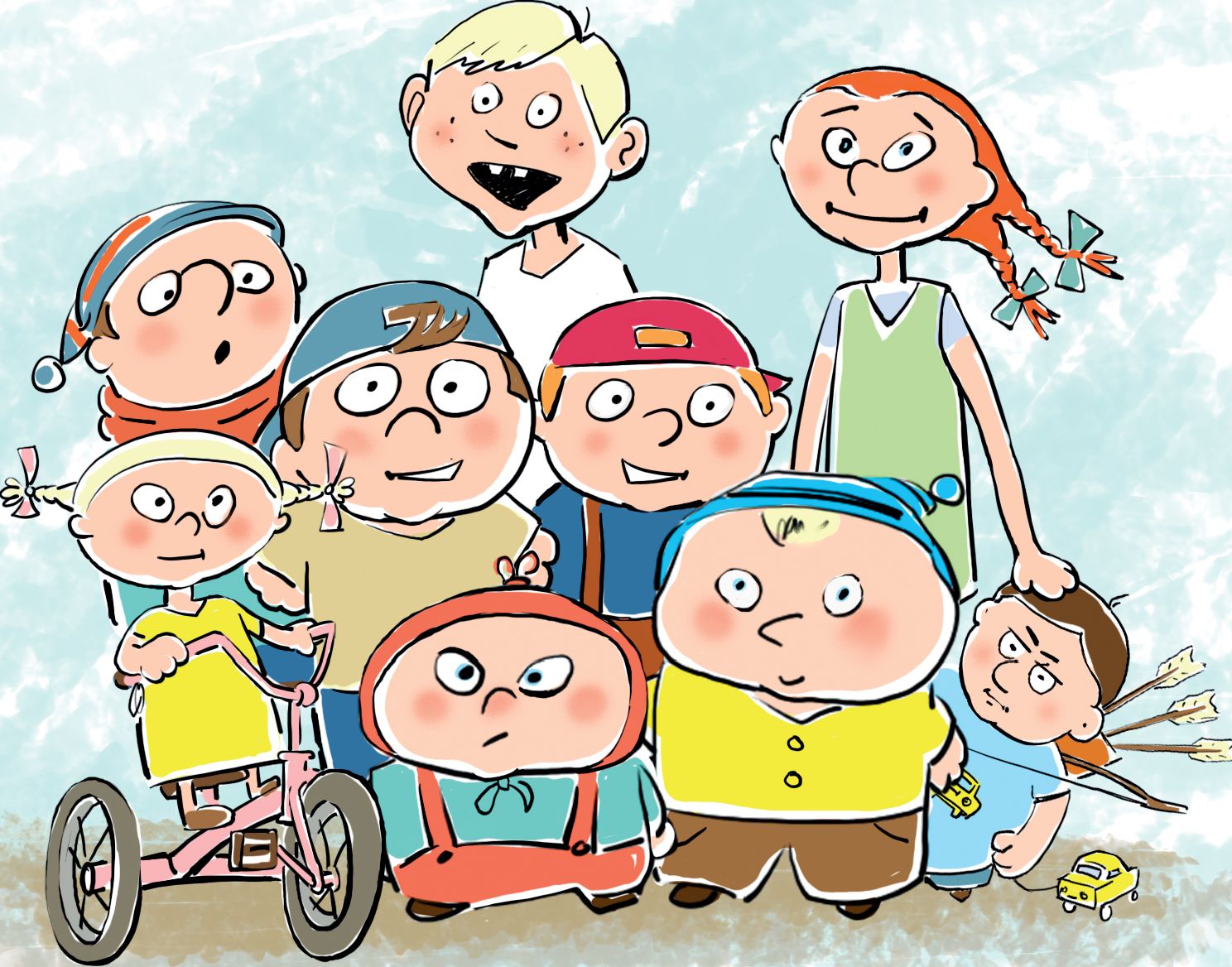 Уважаемые ребята!Подростки, школьники, студенты, юноши и девушки, к вам обращаются работники Российских железных дорог.Вы знаете, что мы с вами живем в век стремительного технического прогресса во всех областях деятельности человека. Техническое совершенствование Российских железных дорог также не стоит на месте, ее стремительное развитие позволило значительно повысить вес и скорость движения поездов. На большинстве участков железных дорог скорость поездов достигает до 140 км/ч.При огромных объемах перевозок, высокой интенсивности и повышенных скоростях движения поездов железные дороги являются зоной повышенной опасности.Однако очень часто некоторые из вас, забывая об опасности, позволяют себе играть вблизи железнодорожных путей, станций, бросать снежки, камни и другие предметы в проходящие пассажирские поезда, подкладывать посторонние предметы на рельсы перед движущимся поездом, кататься на велосипедах, роликах, скейтах, санках и сноубордах.Устраивая подвижные игры на территории объектов железнодорожного транспорта, вы подвергаете опасности не только свою жизнь, но жизнь и здоровье окружающих людей, локомотивной бригады и пассажиров, едущих в поезде. Вы уверены, что услышав сигнал, поданный машинистом, успеете отойти в безопасное место.Увы, многие из вас за такую самоуверенность расплачиваются жизнью, а оставшиеся в живых получают тяжелейшие травмы, делающие их инвалидами.Напоминаем вам, что нахождение на железнодорожных путях, переход их в не установленных местах, озорство, хулиганство и необдуманные поступки всегда связаны с риском и опасностью для жизни, во избежание чего вам необходимо строго соблюдать установленные на железных дорогах правила безопасного поведения.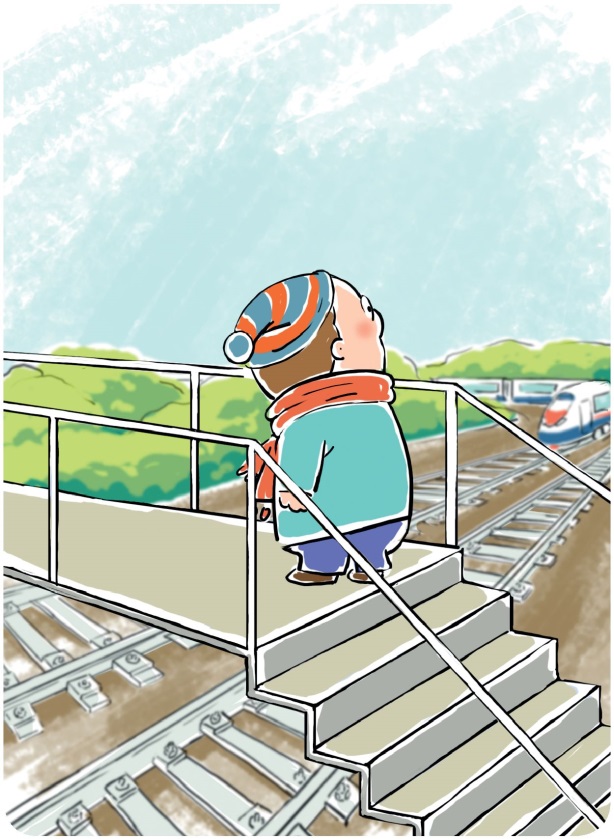 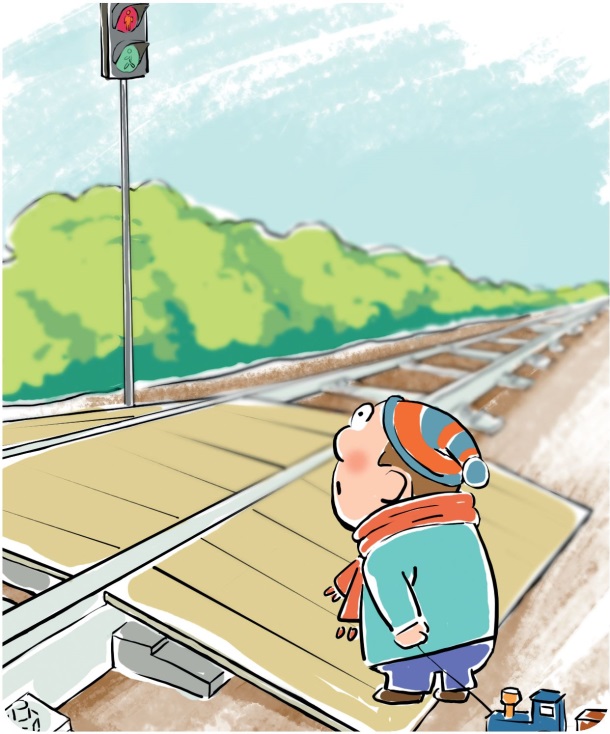 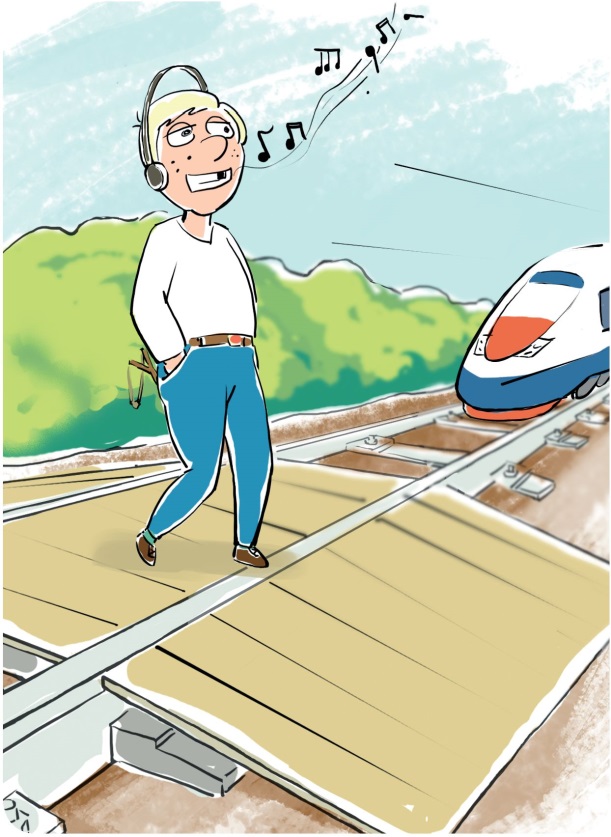 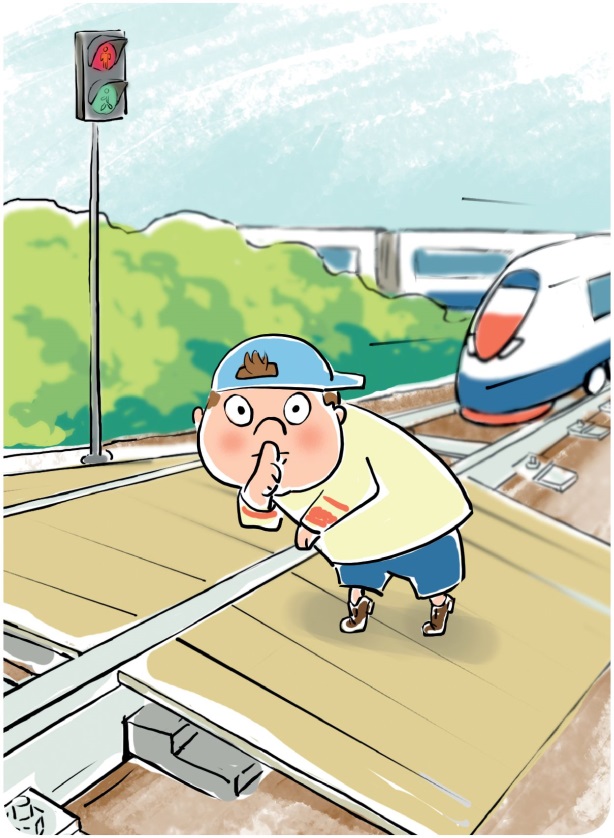 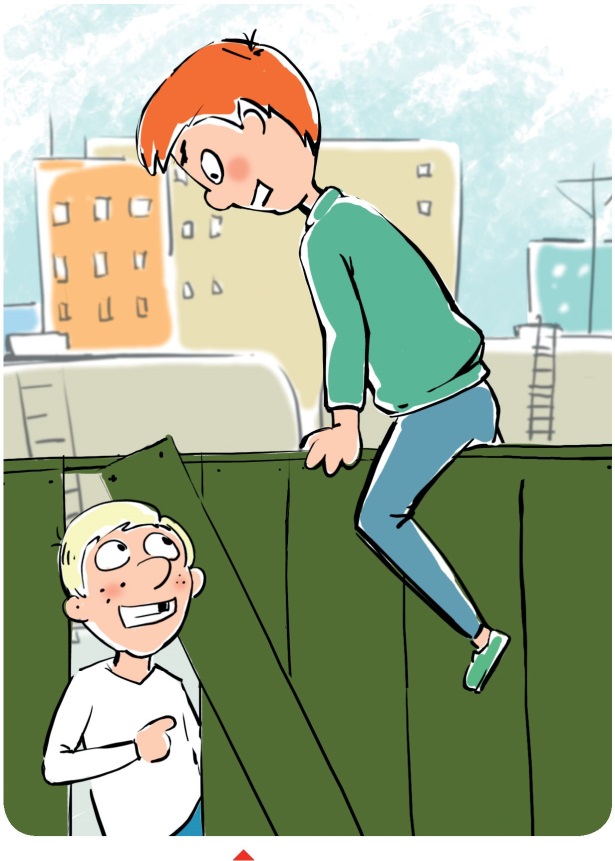 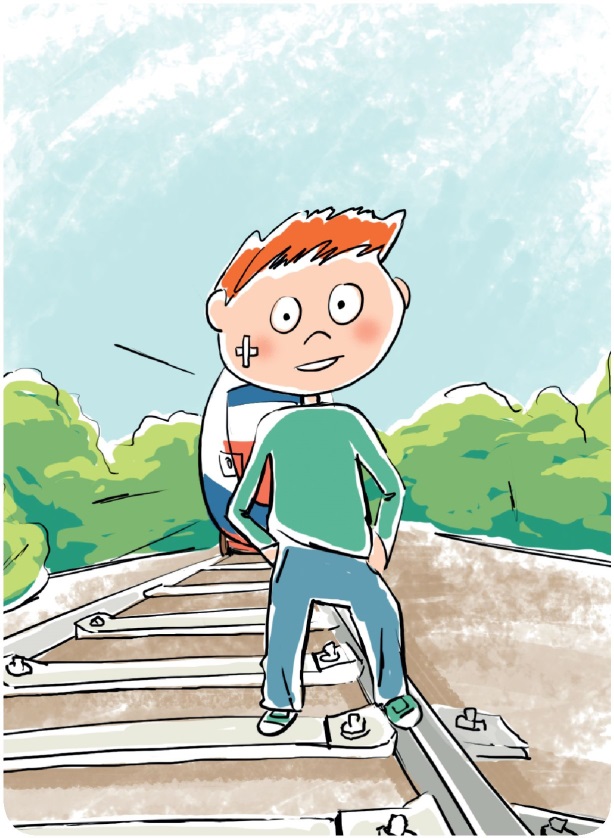 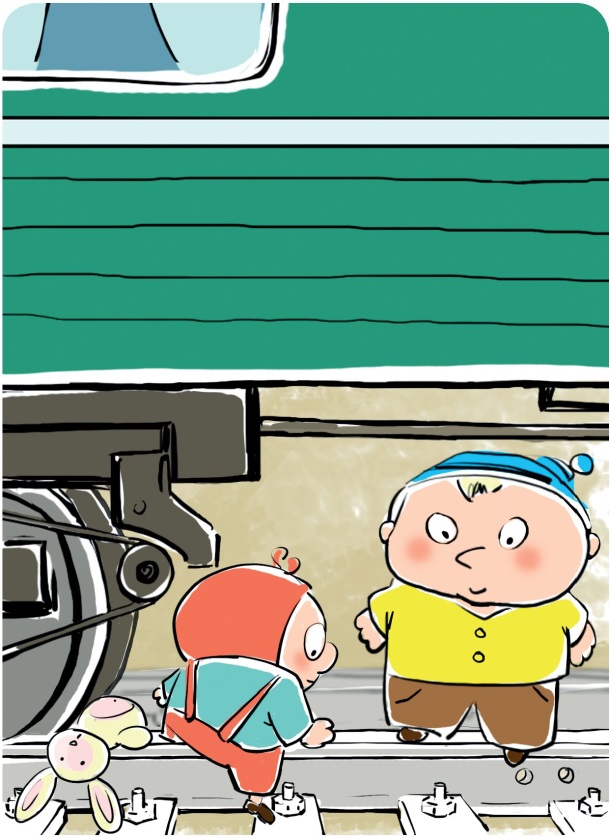 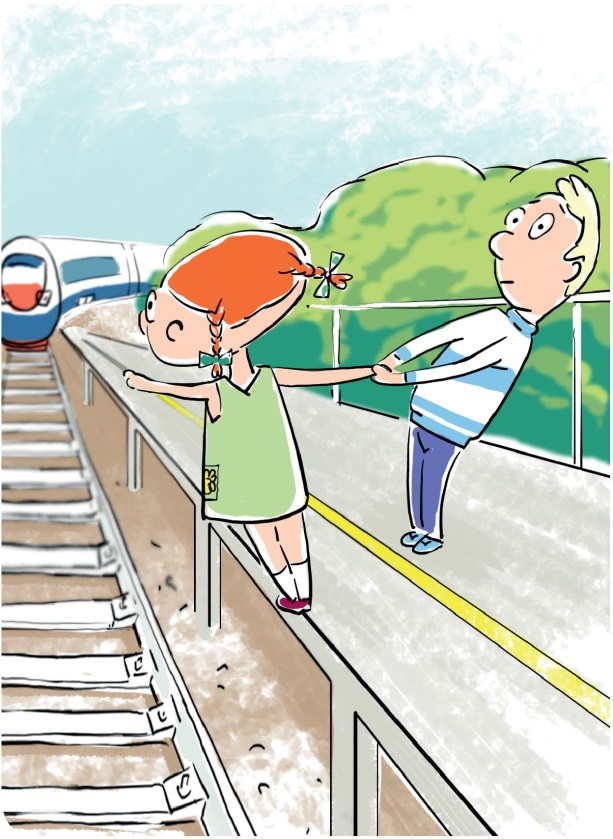 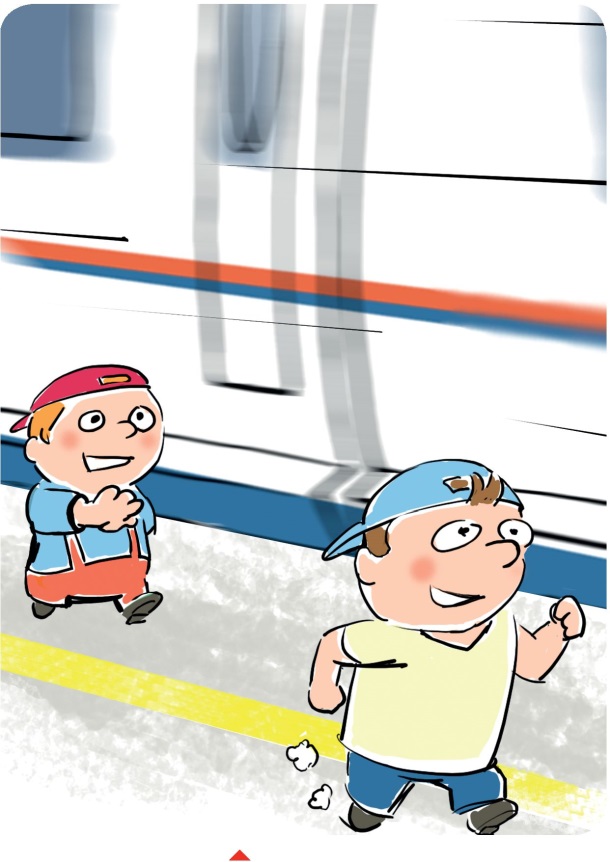 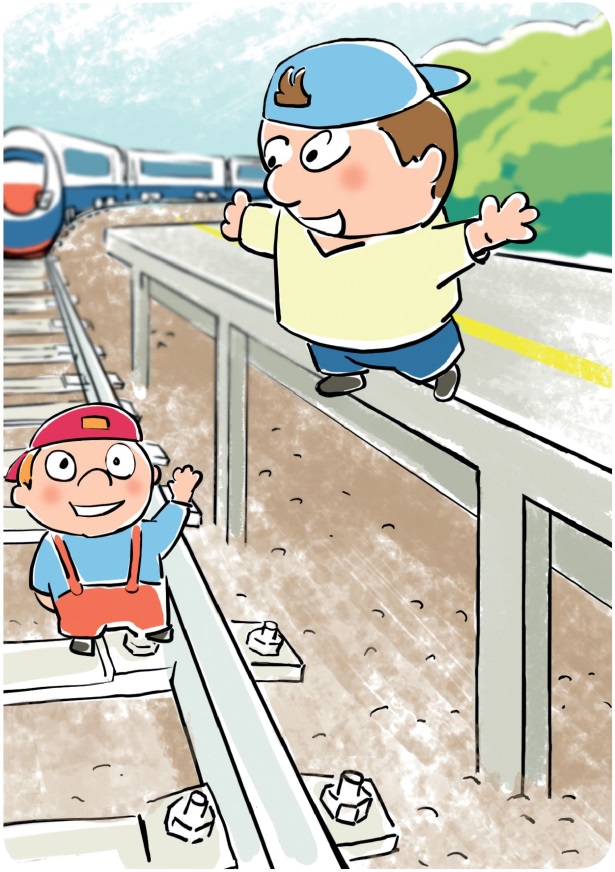 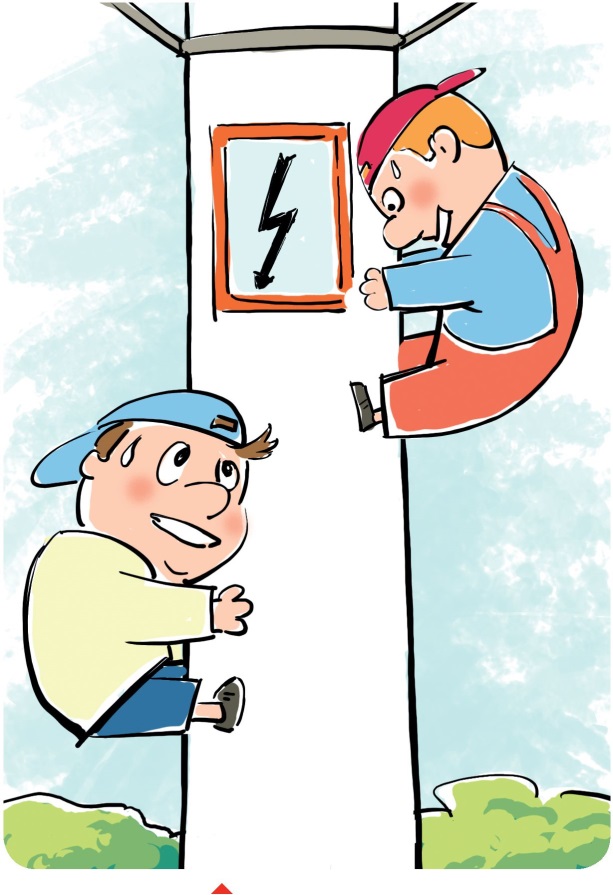 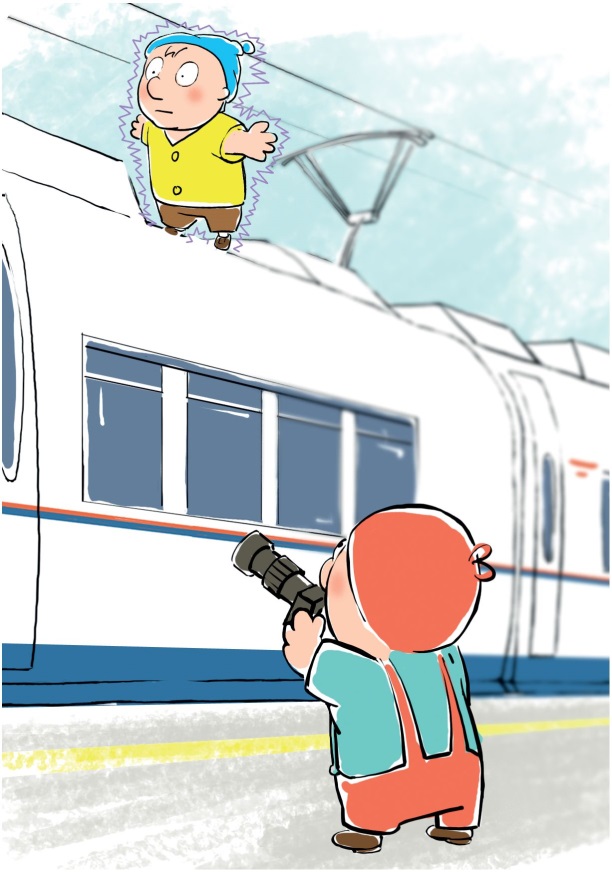 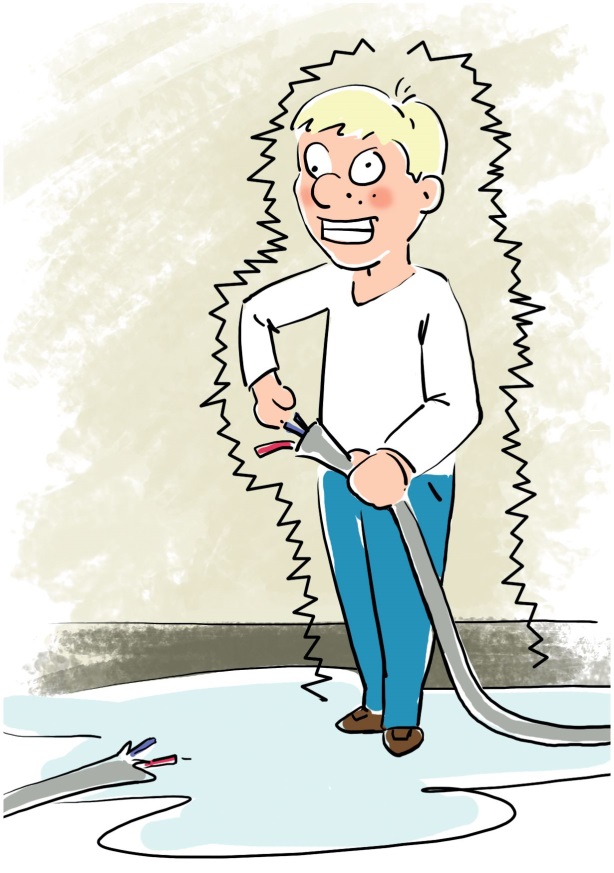 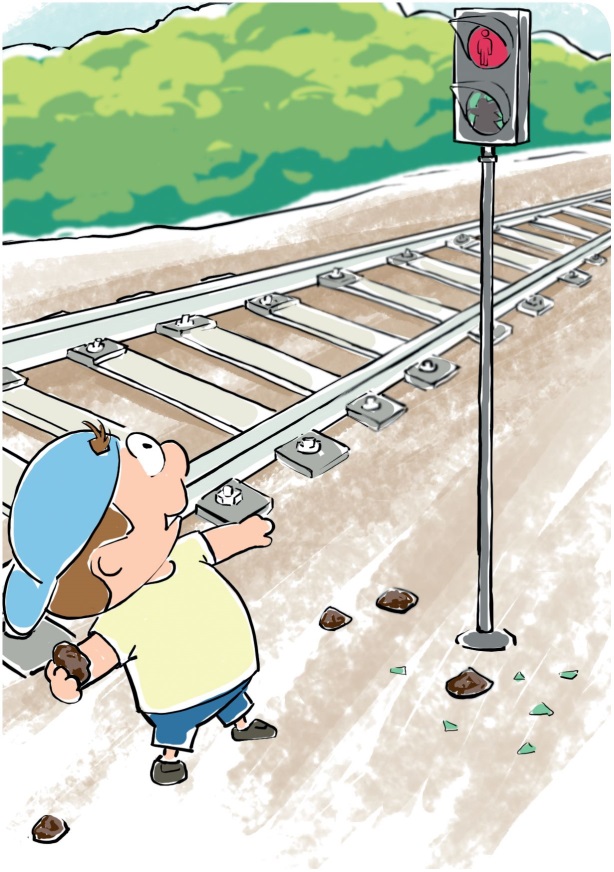 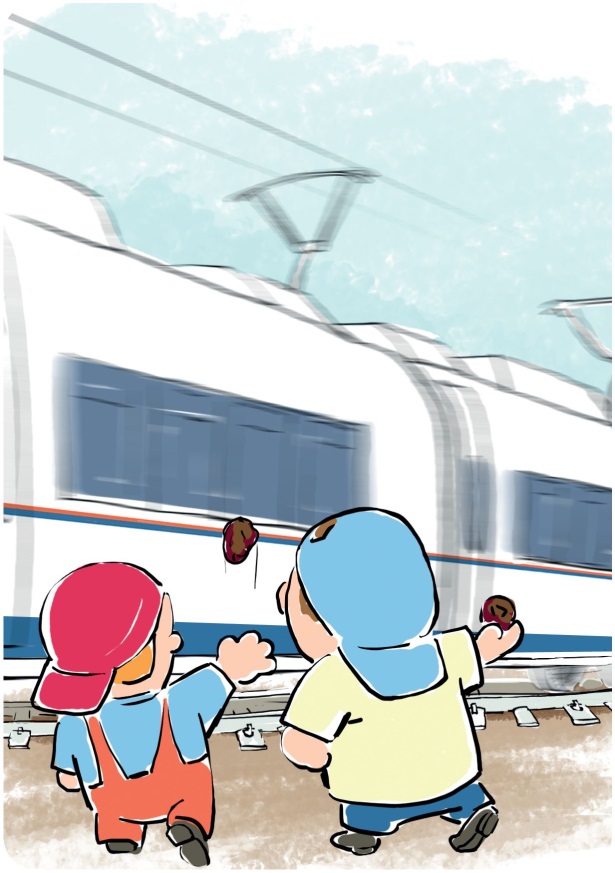 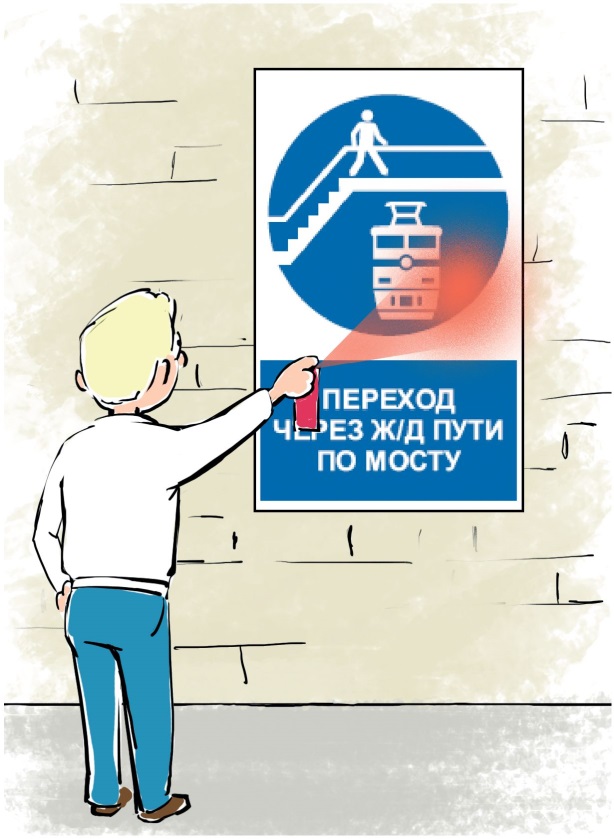 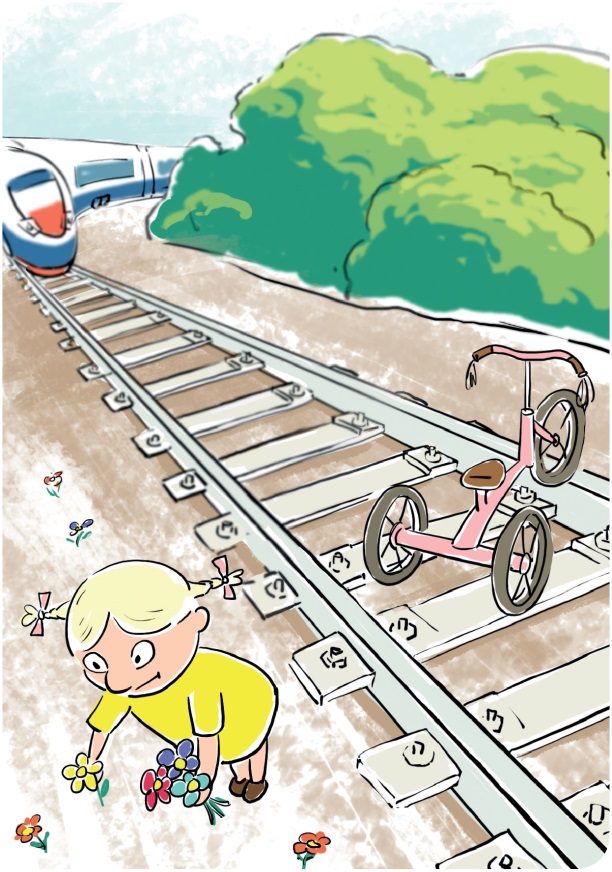 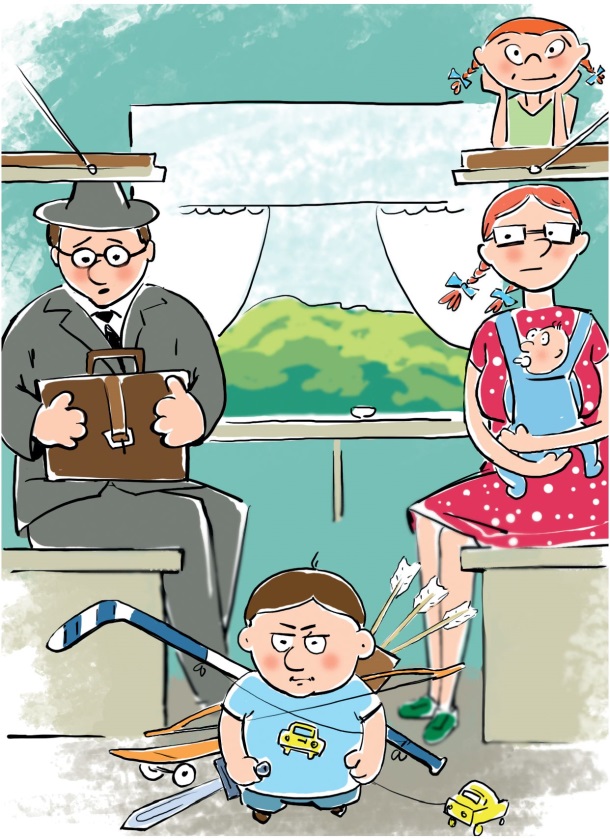 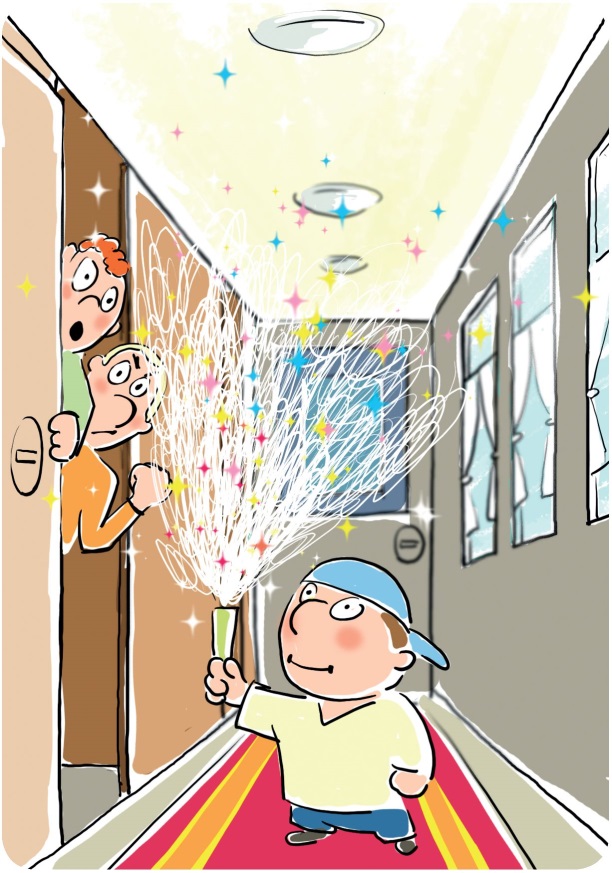 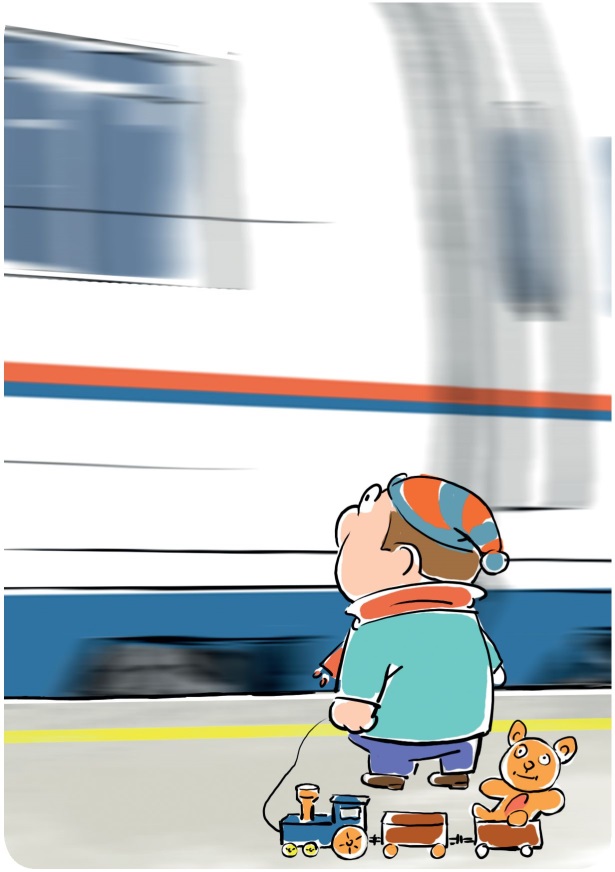 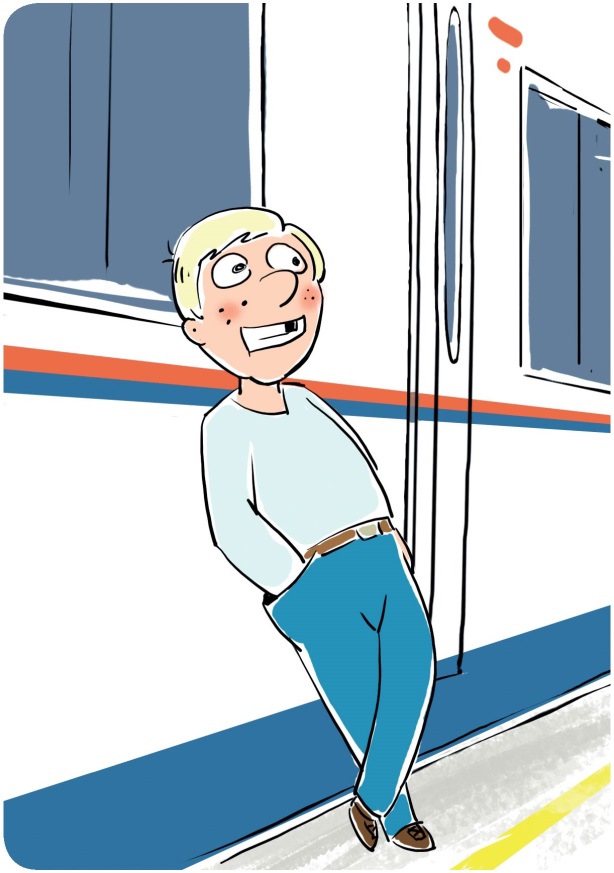 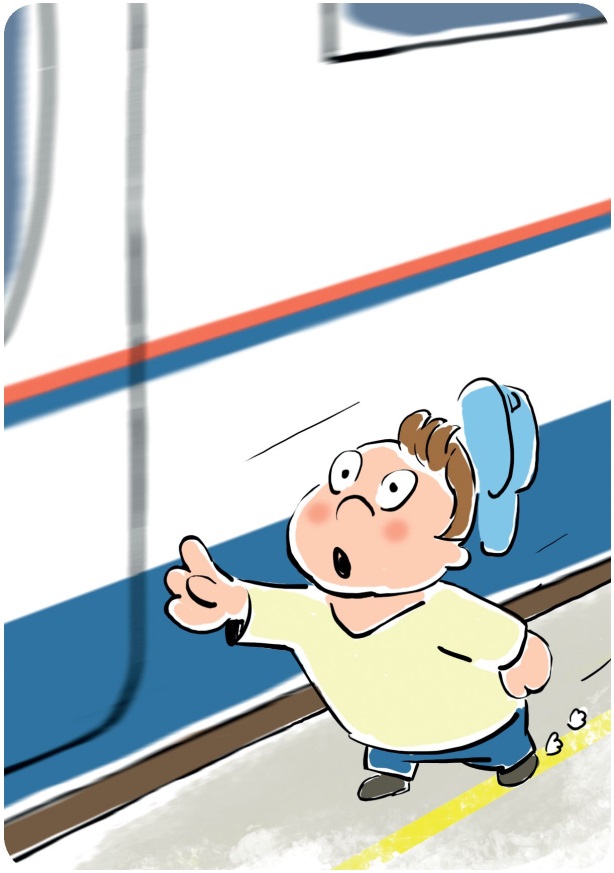 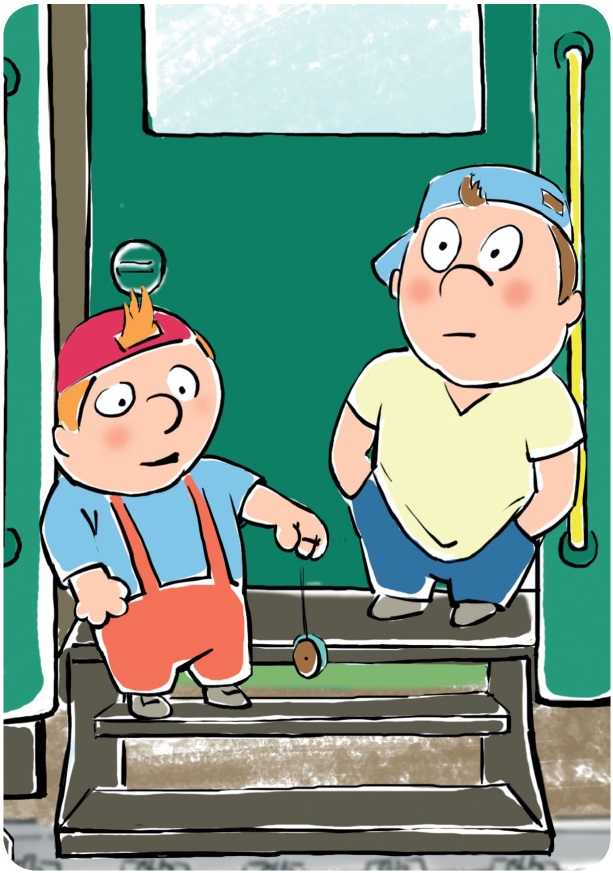 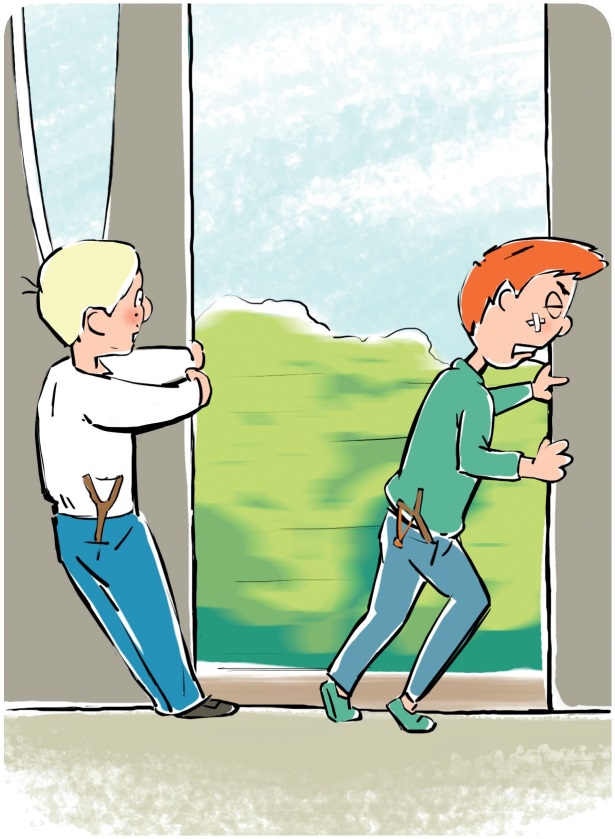 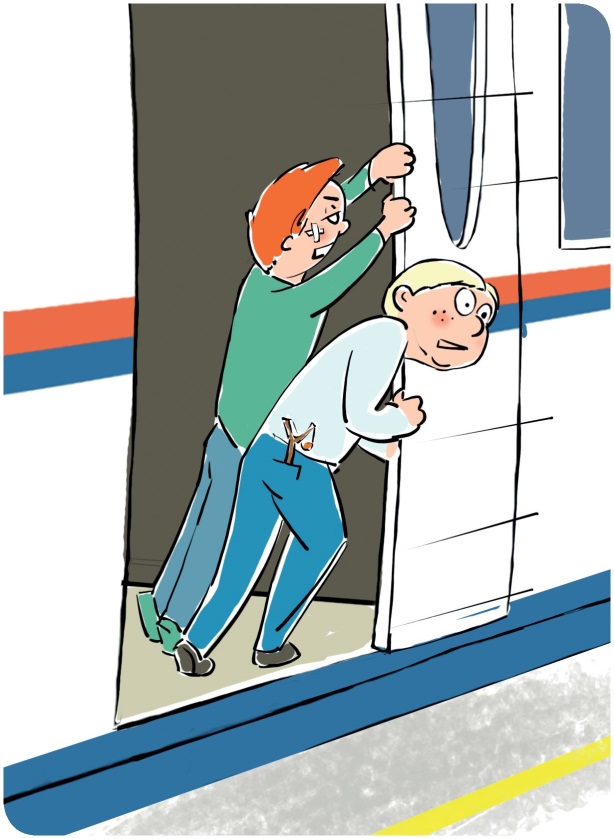 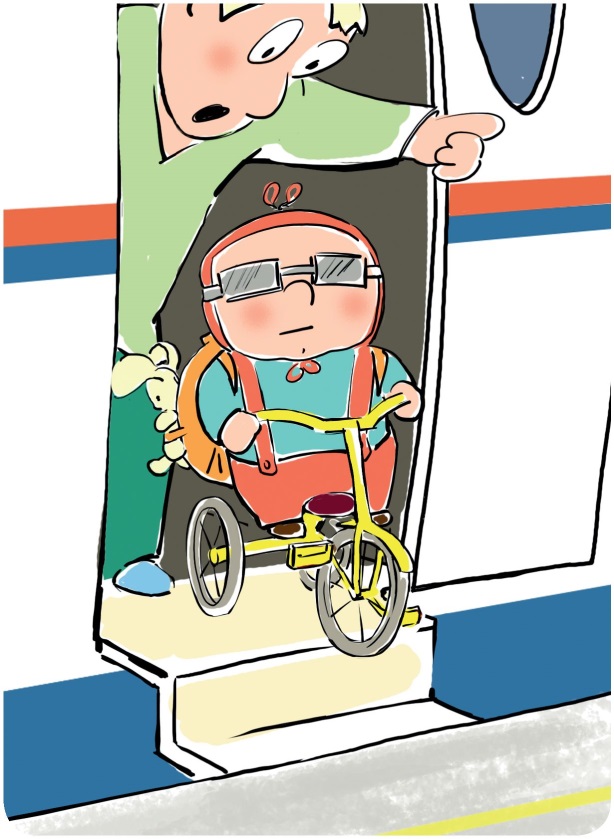 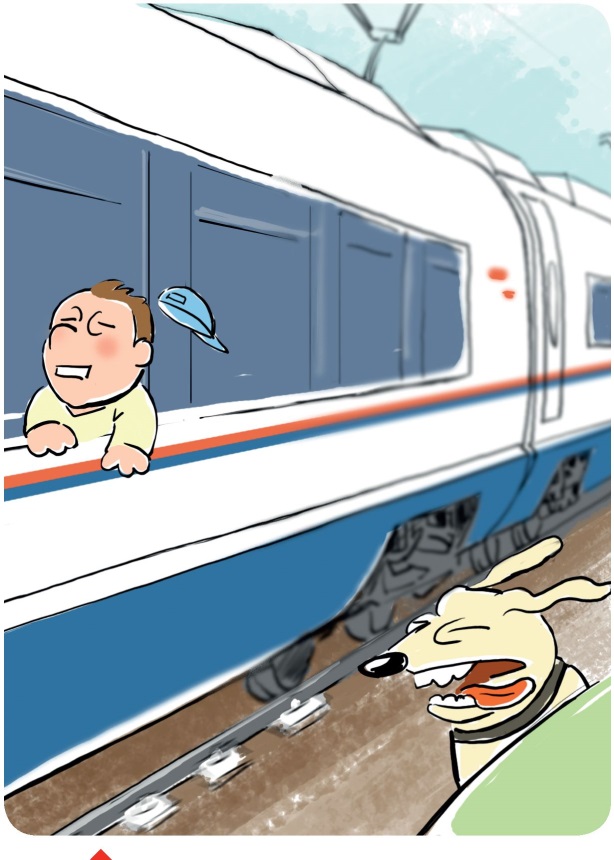 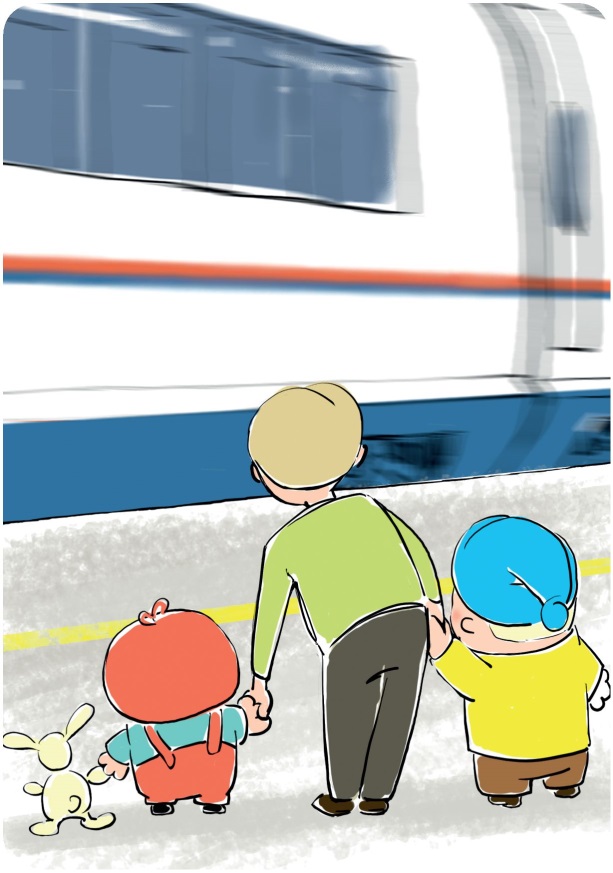 Обнаружив посторонние и/или забытые предметы, сообщи об этом взрослым!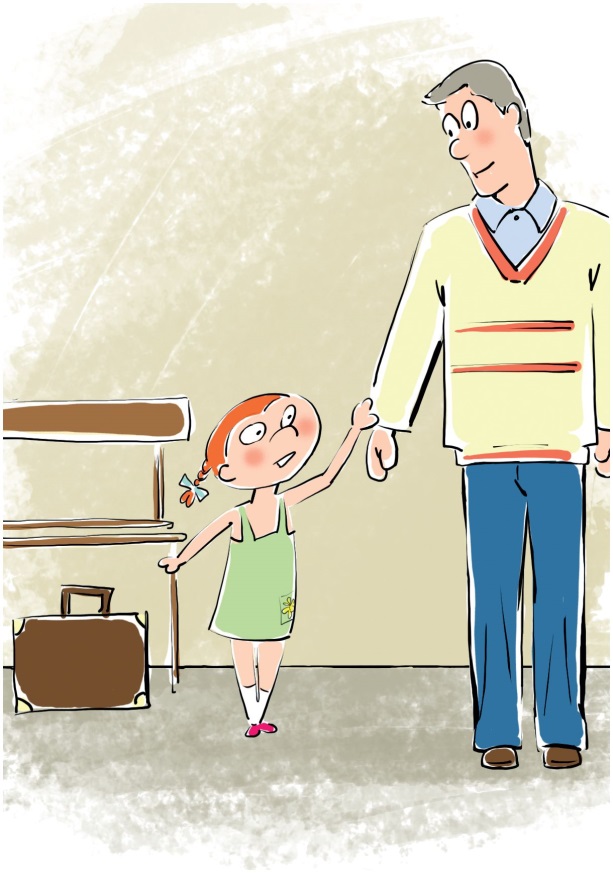 «Правила нахождения граждан и размещения объектов в зонах повышенной опасности, выполнения в этих зонах работ, проезда и прохода через железнодорожные пути» разработаны и утверждены Приказом Министерства транспорта РФ № 18 8 февраля 2007 года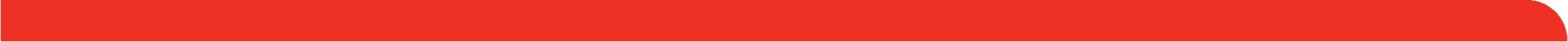 Департамент корпоративных коммуникаций ОАО «РЖД» Управление охраны труда, промышленной безопасности и экологического контроля ОАО «РЖД»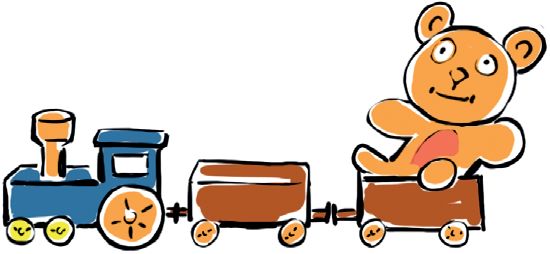 